  Hen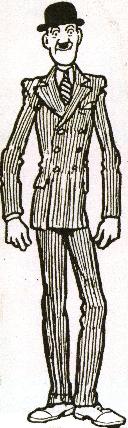 Is mise HenTha mi fichead ‘sa h-ochd.Tha mi àrd agus caol.‘S toigh leam càraichean.Tha falt donn orm.Tha ceithir bràithrean agus trì peathraichean agam.Tha mi a’ fuireach ann an Glaschu.